第27讲 应用题（二）专题简析这一讲我们继续讨论两步计算应用题。记住：一定要弄清楚题中条件与条件、条件和问题之间的关系，才能找出解题的方法。解答这组题时，要分析题中各部分之间的关系，如果求几个几是多少或求几的倍数是多少，就用乘法。如果把一个数平均分成几份，求每份是多少或求一个数里有几个几就用除法来计算。当求几的几倍是多少后，再求总数或差时，就不止一种解题方法。小朋友要学会选择最佳解法。【例题1】妈妈买回一些梨，平均放在6个盘子里，每个盘子里放4个，还余2个，妈妈一共买了多少个梨？ 【思路导航】根据“平均放在6个盘子里，每个盘子里放4个”，可以知道盘子里一共有梨4×6 = 24（个），再根据“盘子里24个，还余2个”，就可以求出妈妈一共买梨的个数。列式如下：4×6＋2 = 24＋2 = 26（个）答：妈妈一共买了26个梨。练习11．老师把一些铅笔平均分给7个小朋友，每个小朋友分7枝，结果还剩1枝，老师手里一共有多少枝铅笔？ 2．图书室把新到的一批书平均分给10个班，每个班分到15本，最后还剩15本，图书室新到多少本书？ 3．小刚有50张纸订草稿本，每9张订1本，要订6本，还缺几张？ 	【例题2】田田练了8天的字，前7天，每天练4张纸，最后一天练了5张纸。田田8天一共练写了多少张纸？ 【思路导航】因为8天中，有7天每天练4张纸，所以，我们可以用4×7 = 28（张）求出前7天练写的总张数。最后一天练了5张，再用28＋5 = 33（张），就是8天一共练写的纸的张纸。列式如下：4×7 = 28（张）28＋5 = 33（张）答：田田8天一共练写了33张纸。练习21．小明看一本故事书，前5天每天看12页，最后一天看了20页正好看完，这本故事书一共多少页？ 2．张师傅生产一批零件，前4天每天生产25个，后3天共生产60个，张师傅一周共生产多少个零件？ 3．同学计划5天装订本子300本，结果前3天装订了160本，后2听装订后还剩20本没完成，同学们在后2天共装订了多少本？ 【例题3】二（6）班有55个同学去野外植树，他们每5人一组，每组种4棵，求二（6）班同学这次一共能种多少棵树？ 【思路导航】由“全班55人每5人一组”这两个已知条件，就能算出全班一共有55÷5 =11（个）小组。再根据“每组种4棵”，和刚求出的11个小组，就可以算出二（6）班同学这次一共能种多少棵树。列式如下：55÷5 =11（个）4×11 = 44（棵）答：二（6）班同学这次一共能种44棵树。练习31．36个同学做纸花，他们每3人一组，每组做6朵，这些同学一共能做多少朵纸花？ 2．20名少先队员帮助图书馆修补图书，他们每2人一组，每组修补6本，问这20名少先队员一共修补了多少本图书？ 3．学校组织同学们进行放风筝比赛，让他们每6人一组，每组2只风筝，这时，天空中一共飘起了10只风筝，你知道这次参加比赛的一共有多少名同学吗？ 【例题4】蓝气球有25个，红气球是蓝气球的5倍，一共有气球多少个？ 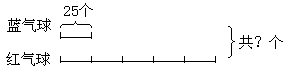 【思路导航】从图中可以看出，如果把蓝气球个个数看作1份，红气球的个数应该就是这样的5份。蓝气球25个，红气球应该是5个25个，5×25 = 125（个）。红气球个数求出后，再把红、蓝气球的个数合起来，就是一共有气球的个数，列式如下：5×25＋25 = 125＋25 = 150（个）或：把蓝气球作为1份，红气球就是5份，合起来是6份。25×（5＋1）= 25×6 = 150（个）答：一共有气球150个。练习41．第一组做5个风筝，第二组做的是第一组的2倍，两组一共做了几个风筝？ 2．果园里有梨树35棵，苹果树是梨树的2倍，两种树一共有多少棵？ 3．王伯伯家养了8只鸭，鸡的只数是鸭的3倍，要使鸭的只数和鸡的只数一样多，那么王伯伯家还要买几只鸭？ 【例题5】李奶奶家养了10只鸭，鸡的只数是鸭的3倍，要使鸭的只数和鸡同样多，那么李奶奶家还要买几只鸭？ 【思路导航】这道题关键是要先求出鸡的只数：10×3 = 30（只）。已知鸭有10只，要使鸭的只数与鸡同样多，还应该买30－10 = 20（只）。也可以把鸭的只数当作1份，鸡的只数就是这样的3份，鸭比鸡少2份，1份是10只，2份是20只，即还要买20只鸭。列式如下：10×3－10 = 30－10 = 20（只）或：10×（3－1）= 10×2 = 20（只）答：李奶奶家还要买20只鸭。练习51．公园里有灰鸽子20只，白鸽的只数是灰鸽的4倍，要使灰鸽的只数与白鸽同样多，那么公园里还要买几只灰鸽？ 2．学校里买来彩色粉笔15箱，买的白色粉笔是彩色粉笔的3倍，现在要使彩色粉笔和白色粉笔一样多，学校还要买多少箱彩色粉笔？ 3．芳芳有12本书，兵兵有18本书，要使两人的书同样多，兵兵要给芳芳几本书？ 练习题答案：练习11．7×7＋1 = 50（枝）2．15×10＋15 = 165（本）3．9×6－50 = 4（张）练习21．12×5＋20 = 80（页）2．25×4＋60 = 160（个）3．300－160－20 = 120（本）练习31．36÷3 = 12（组），6×12 = 72（朵）2．20÷2 = 10（组），6×10 = 60（本）3．10÷2 = 5（组），6×5 = 30（人）练习41．5×2＋5 = 15（个）2．35×2＋35 = 105（棵）3．8×3－8 = 16（只）练习51．20×4－20 = 60（只）2．15×3－15 = 30（箱）3．（18－12）÷2 = 3（本）